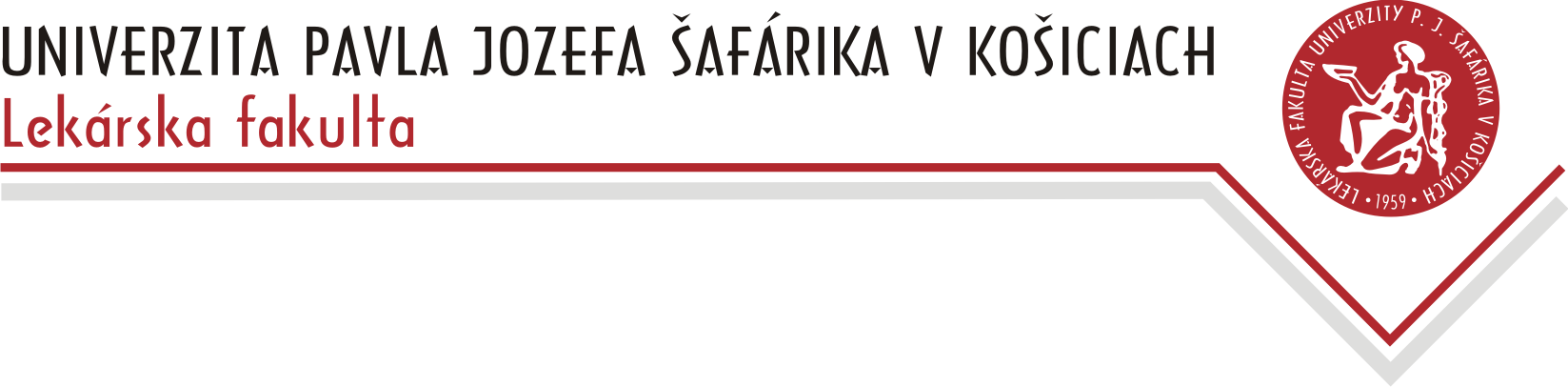 ŠTUDENTSKÁVEDECKÁ KONFERENCIAKOŠICE, 22. apríla 2015PROGRAMTEORETICKÁ A PREDKLINICKÁ SEKCIAPoslucháreň č. 1, UPJŠ LF, Trieda SNP č. 1, KošiceKLINICKÁ SEKCIAPoslucháreň č. 3, UPJŠ LF, Trieda SNP č. 1, Košice–––––––––––––––––––––––ORGANIZAČNÉ POKYNYČasový limit prezentácií:	10 minútDiskusné príspevky:		5 minút, ihneď po referátePreskúšanie prezentácií v PPT:V prípade záujmu o preskúšanie je nutné vopred kontaktovať zamestnancov Videocentra Ústavu lekárskej informatiky UPJŠ LF v Košiciach.Kontakt:		055/640 2202, VoIP: 055/234 3399, 3318Nahrávanie prezentácií v PPT do počítačov:Dátum:		22. 4. 2015 (streda)Čas:			9.00 – 9.25 hod.Miesto:		posluchárne P1, P39.30 – 9.45OTVORENIE (Poslucháreň č. 1, UPJŠ LF)9.45 – 10.00Kardiovaskulárne a metabolické riziká metabolického syndrómu a jeho dopad na socio-ekonomický status jedincaEva Kuffová, 6. r., Všeobecné lekárstvoRNDr. Zdenka Hertelyová, PhD.Ústav experimentálnej medicíny UPJŠ LF, Košice10.00 – 10.15Využitie mezenchymálnych stromálnych buniek v kombinácii s kostnými štepmi na regeneráciu kostných defektovPetra Štefková, 4. r., Všeobecné lekárstvoIng. Denisa Harvanová, PhD.Združená tkanivová banka UPJŠ LF a UNLP, Košice10.15 – 10.3010.15 – 10.30Mechanizmus pôsobenia probiotíkMechanisms of probiotic actionsMechanizmus pôsobenia probiotíkMechanisms of probiotic actionsSapna Tarsem Iqbal, 5.r., General MedicineSapna Tarsem Iqbal, 5.r., General MedicineRNDr. Marián Sabol, CSc.RNDr. Marián Sabol, CSc.Ústav lekárskej a klinickej mikrobiológie UPJŠ LF a UNLPÚstav lekárskej a klinickej mikrobiológie UPJŠ LF a UNLP10.30 – 10.4510.30 – 10.45MALDI TOF hmotnostná spektrometria pri identifikácii gramnegatívnych nozokomiálnych baktériíMALDI TOF hmotnostná spektrometria pri identifikácii gramnegatívnych nozokomiálnych baktériíMatúš Havadej, Bernadeta Hrebeňárová, 3. r., Ondrej Zahornacký, 4.r., Všeobecné lekárstvoMatúš Havadej, Bernadeta Hrebeňárová, 3. r., Ondrej Zahornacký, 4.r., Všeobecné lekárstvoRNDr. Katarína Čurová, PhD.RNDr. Katarína Čurová, PhD.Ústav lekárskej a klinickej mikrobiológie UPJŠ LF a UNLP, KošiceÚstav lekárskej a klinickej mikrobiológie UPJŠ LF a UNLP, Košice10.45 – 11.0010.45 – 11.0010.45 – 11.00Prestávka11.00 – 11.1511.00 – 11.1511.00 – 11.15Vplyv vybraných antioxidantov na mitochondrie počas chemicky indukovanej karcinogenézy mliečnej žlazyThe influence of selected antioxidants on mitochondria during chemically induced mammary carcinogenesisAna Chen Ye, Diego Rodríguez Rivas, 1.r., General MedicineRNDr. Beáta Veliká, PhD.Ústav lekárskej a klinickej biochémie UPJŠ LF, Košice11.15 – 11.30Vplyv kvercetínu na expresiu vybraných zápalových mediátorov pri ischemicko-reperfúznom poškodení jejúnaMichaela Kudláčková, Soňa Kovalčíková, 4. r., Ján Šoltés, Martin Švaňa, 3. r., Martin Pribula, Matúš Kušnier, 2. r. Všeobecné lekárstvo¹Mgr. Kristína Gregová, PhD., ¹MVDr. Zuzana Jonecová, CSc., ¹MVDr. Štefan Tóth, PhD., ¹doc. MVDr. Jarmila Veselá, CSc., ²RNDr. Miroslava Bilecová-Rabajdová. PhD.¹Ústav histológie a embryológie UPJŠ LF, Košice, ²Ústav lekárskej a klinickej biochémie UPJŠ LF, Košice11.30 – 11.45Vplyv kvercetínu na histomorfológiu sliznice jejúna v komplexe ischemicko-reperfúzneho poškodeniaVplyv kvercetínu na histomorfológiu sliznice jejúna v komplexe ischemicko-reperfúzneho poškodeniaJán Šoltés, Martin Švaňa, 3. r., Michaela Kudláčková, Soňa Kovalčíková, 4. r., Martin Pribula, Matúš Kušnier, 2. r., Všeobecné lekárstvoJán Šoltés, Martin Švaňa, 3. r., Michaela Kudláčková, Soňa Kovalčíková, 4. r., Martin Pribula, Matúš Kušnier, 2. r., Všeobecné lekárstvoMVDr. Štefan Tóth, PhD., MVDr. Zuzana Jonecová, CSc., doc. MVDr. Jarmila Veselá, CSc., Mgr. Kristína Gregová, PhD.MVDr. Štefan Tóth, PhD., MVDr. Zuzana Jonecová, CSc., doc. MVDr. Jarmila Veselá, CSc., Mgr. Kristína Gregová, PhD.Ústav histológie a embryológie UPJŠ LF, KošiceÚstav histológie a embryológie UPJŠ LF, Košice12.30VYHODNOTENIE	(Poslucháreň č. 1, UPJŠ LF)9.30 – 9.45OTVORENIE (Poslucháreň č. 1, UPJŠ LF)9.45– 10.00Kortikoidmi indukovaná osteoporóza u detíJana Majorošová, 6. r., Všeobecné lekárstvoMUDr. Kristína KubejováKlinika detí a dorastu UPJŠ LF a DFN, Košice10.00 – 10.15Validizácia SPQ dotazníka na testovanie kontrolnej populácie štúdie senzoricko-motorického vrátkovania pri schizofréniiMatúš Virčík, 6. r., Lukáš Migaľ, 5. r., Všeobecné lekárstvoMUDr. Jozef Dragašek, PhD., Mgr. Martina Chylová, PhD.I. psychiatrická klinika UPJŠ LF a UNLP, Košice10.15 – 10.3010.15 – 10.30Fibrilácia predsiení a intraatriálna porucha vodivostiFibrilácia predsiení a intraatriálna porucha vodivostiZuzana Kotuľáková, Juraj Chovanec, 5. r., Jozef Križan, 4. r., Všeobecné lekárstvoZuzana Kotuľáková, Juraj Chovanec, 5. r., Jozef Križan, 4. r., Všeobecné lekárstvo¹MUDr. Eva Sedláková, PhD., ²MUDr. Norbert Leško, 3MUDr. Ján Sedlák¹MUDr. Eva Sedláková, PhD., ²MUDr. Norbert Leško, 3MUDr. Ján Sedlák1Ústav patologickej fyziológie UPJŠ LF, 2Neurologická klinika UPJŠ LF a UNLP, Košice, 3Východoslovenský ústav srdcových a cievnych chorôb, a.s., Košice 1Ústav patologickej fyziológie UPJŠ LF, 2Neurologická klinika UPJŠ LF a UNLP, Košice, 3Východoslovenský ústav srdcových a cievnych chorôb, a.s., Košice 10.30 – 10.4510.30 – 10.45PrestávkaPrestávka10.45 – 11.00Multifokálna ateroskleróza u diabetikov 2.typuMultifokálna ateroskleróza u diabetikov 2.typuKatarína Demková, 6 r., Marcela Bavoľárová, 4. r., Všeobecné lekárstvoKatarína Demková, 6 r., Marcela Bavoľárová, 4. r., Všeobecné lekárstvoMUDr. Miriam Kozárová, PhD., MUDr. Zuzana MalachovskáMUDr. Miriam Kozárová, PhD., MUDr. Zuzana MalachovskáIV. interná klinika UPJŠ LF a UNLP, KošiceIV. interná klinika UPJŠ LF a UNLP, Košice11.00 – 11.15Kontaktné alergény u pacientov s chronickou venóznou insuficienciouContact allergens in patients with chronic venous insufficiencyAlexandra Konstantopoulou, 4. r., General MedicineMUDr. Zuzana Baranová, PhD.Klinika dermatovenerológie UPJŠ LF a UNLP, Košice11.15 – 11.30Sérové hladiny homocysteínu u pacientov so psoriázouHomocysteine as a biological marker in PsoriasisSarah Mullarkey, 4. r., General MedicineMUDr. Janette Baloghová, PhD..Klinika dermatovenerológie UPJŠ LF a UNLP, Košice12.30VYHODNOTENIE	(Poslucháreň č. 1, UPJŠ LF)